Уважаемые  коллеги!          В целях оказания методической помощи по вопросам формирования здорового образа жизни населения направляем Вам для тиражирования, распространения среди населения и использования в работе следующие информационно-методические материалы:«Спайс – замаскированный наркотик»  -  памятка для населения.2.    «Как уберечь себя от укусов клещей» -  типовой материал для СМИ.3.    «Профилактика инфекций, передающихся половым путем» - листовки для девочек мальчиков, подготовленные   ГБУ РО «КВД». 4.  «Гигиена зрения детей и подростков» - типовой материал для СМИ.  5.  «Соблюдаем простые правила личной гигиены - памятка для населения.И.о. начальника                                                                        А.А.БерезинаСтасенко Л.И. 2104553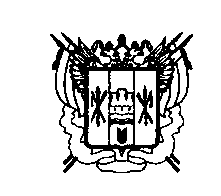 